                                            МЕСТНАЯ ОБЩЕСТВЕННАЯ ОРГАНИЗАЦИЯ                             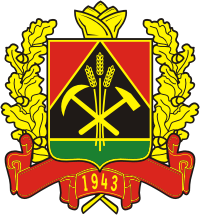 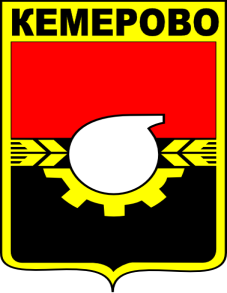 	                          ФЕДЕРАЦИЯ ФУТБОЛА ГОРОДА КЕМЕРОВО
ЗАЯВОЧНЫЙ ЛИСТна участие в Открытом летнем первенстве и Кубке г. Кемерово по футболу в сезоне 2018 года (формат 11х11).РУКОВОДЯЩИЙ СОСТАВ КЛУБА (КОМАНДЫ)ОформленоОформленоОформленофутболистов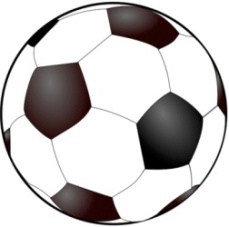 ФУТБОЛЬНЫЙ КЛУБ:адрес:«»2018 г.телефон/факс:СТАДИОН:адрес:телефон/факс:РЕКВИЗИТЫ:№п/пФамилия, имя, отчество (полностью)Дата рожденияДопуск врачаПодпись футболиста12345678910111213141516171819202122232425№п/пФамилия, имя, отчество (полностью)Должность Дата рожденияСлужебный телефонДомашний телефонПодпись1234МПРуководитель футбольного клубаГлавный тренер командыМПРуководитель федерации футболаДопущено к соревнованиямфутболистовДатаВрач